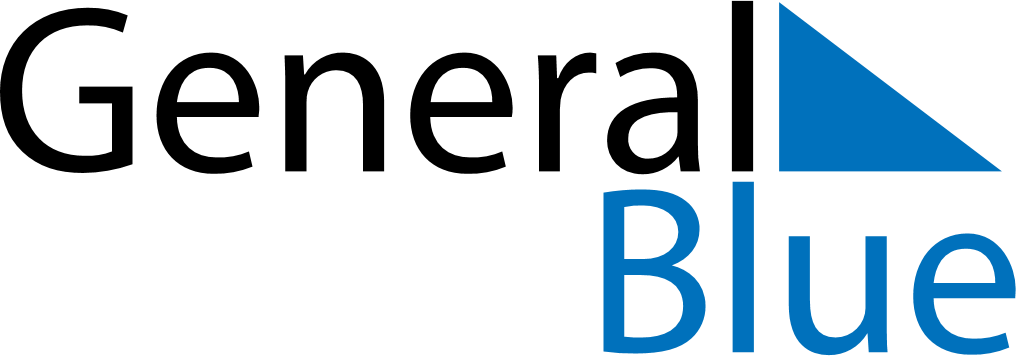 October 2030October 2030October 2030October 2030CuracaoCuracaoCuracaoMondayTuesdayWednesdayThursdayFridaySaturdaySaturdaySunday12345567891011121213Curaçao Day1415161718191920212223242526262728293031